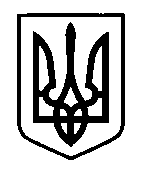 УКРАЇНАПрилуцька міська радаЧернігівська областьУправління освіти Про проведення магістерської педагогічноїпрактики  студента  ІІ курсу спеціальності 012 Дошкільна освіта, факультету педагогіки, психології, соціальної роботи та мистецтвНіжинського державного університетуімені Миколи Гоголя 	Згідно із угодою № 134 від 18 вересня 2023 року про проведення магістерської педагогічної  практики та направленням на практику  студентів Ніжинського державного університету імені Миколи Гоголя,  розділу 5 Положення про управління освіти Прилуцької міської ради, затвердженого рішенням міської ради (72 сесія 7 скликання) від 15.09.2020 року  № 15НАКАЗУЮ:Організувати проведення магістерської педагогічної  практики в терміни з 18 вересня 2023 року по 13 жовтня 2023 року на базі управління освіти  Прилуцької міської ради.Призначити керівником магістерської педагогічної практики студента-практиканта МОГИЛИ Діани Олександрівни - головного спеціаліста управління освіти Прилуцької міської ради ПАВЛОВУ Наталію Іванівну.Керівнику практики Павловій Н.І.:Провести 18.09.2023  з направленим на практику студентом інструктаж на робочому місці.Забезпечити студенту-практиканту безпечні  умови праці на робочому місці.Після закінчення практики видати характеристику студенту-практиканту.Контроль за виконанням даного наказу залишаю за собою.Підстави: 1. Повідомлення про практику від 18.09.2023.                             2. Угода на проведення практики студентів від 18.09.2023 № 134.В.о. начальника управління освіти   Прилуцької міської ради                                       		 Тетяна ГУЛЯЄВАЗ наказом ознайомлені:						 Наталія ПАВЛОВА									 Діана МОГИЛА18 вересня  2023 р.НАКАЗм. Прилуки                  №  105    